Publicado en Madrid el 10/09/2015 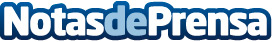 12 consejos de STRATO para mejorar el diseño y posicionamiento de tu web La mejor manera de conseguir el éxito con tu web es que posea un buen diseño y el mejor posicionamiento SEO posible para diferenciarse entre los miles de páginas existentes en la Red, por ello, hemos rebajado un 50% el precio de nuestro paquete estrella para autónomos, pymes y profesionales y ahora STRATO Mi Web, cuesta solo 3,99€/mes. Datos de contacto:Jesús MartínezResponsable de Comunicación918298497Nota de prensa publicada en: https://www.notasdeprensa.es/12-consejos-de-strato-para-mejorar-el-diseno-y-posicionamiento-de-tu-web-0 Categorias: Marketing E-Commerce http://www.notasdeprensa.es